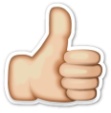 Наименование учрежденияГУ СОШ № 23 г. ПавлодарФИОБыкова Тамара ВикторовнаДолжностьУчитель начальных классовСтаж работы40 летКатегорияВысшаяПредметПознание мираТема«В здоровом теле – здоровый дух»Класс1 Краткосрочное планированиеКраткосрочное планированиеКраткосрочное планированиеКраткосрочное планированиеКраткосрочное планированиеКраткосрочное планированиеКраткосрочное планированиеУрок: Познание мира.Сквозная тема: «В здоровом теле – здоровый дух»Раздел: «Я и общество»Подраздел :«Здоровье и безопасность»Урок: Познание мира.Сквозная тема: «В здоровом теле – здоровый дух»Раздел: «Я и общество»Подраздел :«Здоровье и безопасность»Урок: Познание мира.Сквозная тема: «В здоровом теле – здоровый дух»Раздел: «Я и общество»Подраздел :«Здоровье и безопасность»Школа:  23Школа:  23Школа:  23Школа:  23Дата:Дата:Дата:ФИО учителя: Быкова Т.В.ФИО учителя: Быкова Т.В.ФИО учителя: Быкова Т.В.ФИО учителя: Быкова Т.В.Класс:1 «Б»Количество присутствующих:Количество присутствующих:Количество присутствующих:Количество отсутствующих:Количество отсутствующих:Количество отсутствующих:Цели обучения, в которые этот урок вносит свой вклад1.1.4.1Объяснять важность соблюдения личной гигиены1.1.4.1Объяснять важность соблюдения личной гигиены1.1.4.1Объяснять важность соблюдения личной гигиены1.1.4.1Объяснять важность соблюдения личной гигиены1.1.4.1Объяснять важность соблюдения личной гигиены1.1.4.1Объяснять важность соблюдения личной гигиеныКритерии успехаВсе учащиеся смогут объяснить важность соблюдения личной гигиеныВсе учащиеся смогут объяснить важность соблюдения личной гигиеныВсе учащиеся смогут объяснить важность соблюдения личной гигиеныВсе учащиеся смогут объяснить важность соблюдения личной гигиеныВсе учащиеся смогут объяснить важность соблюдения личной гигиеныВсе учащиеся смогут объяснить важность соблюдения личной гигиеныКритерии успехаМногие учащиеся смогут разработать правила соблюдения личной гигиены, аргументировано доказать о необходимости соблюдения личной гигиеныМногие учащиеся смогут разработать правила соблюдения личной гигиены, аргументировано доказать о необходимости соблюдения личной гигиеныМногие учащиеся смогут разработать правила соблюдения личной гигиены, аргументировано доказать о необходимости соблюдения личной гигиеныМногие учащиеся смогут разработать правила соблюдения личной гигиены, аргументировано доказать о необходимости соблюдения личной гигиеныМногие учащиеся смогут разработать правила соблюдения личной гигиены, аргументировано доказать о необходимости соблюдения личной гигиеныМногие учащиеся смогут разработать правила соблюдения личной гигиены, аргументировано доказать о необходимости соблюдения личной гигиеныКритерии успехаНекоторые учащиеся смогутпрогнозировать, что может произойти, если не соблюдать правила гигиены, и доказать важность соблюдения личной гигиены.Некоторые учащиеся смогутпрогнозировать, что может произойти, если не соблюдать правила гигиены, и доказать важность соблюдения личной гигиены.Некоторые учащиеся смогутпрогнозировать, что может произойти, если не соблюдать правила гигиены, и доказать важность соблюдения личной гигиены.Некоторые учащиеся смогутпрогнозировать, что может произойти, если не соблюдать правила гигиены, и доказать важность соблюдения личной гигиены.Некоторые учащиеся смогутпрогнозировать, что может произойти, если не соблюдать правила гигиены, и доказать важность соблюдения личной гигиены.Некоторые учащиеся смогутпрогнозировать, что может произойти, если не соблюдать правила гигиены, и доказать важность соблюдения личной гигиены.Языковая цель1.Все учащиеся смогут объяснить важность соблюдения личной гигиены, привести примеры и аргументы о правилах личной гигиены и  значении выполнения этих правил.2.использовать в речи слова на трех языкахЛичная гигиена – жеке гигиена – personalcare.Здоровье – денсаулық – нealthy.1.Все учащиеся смогут объяснить важность соблюдения личной гигиены, привести примеры и аргументы о правилах личной гигиены и  значении выполнения этих правил.2.использовать в речи слова на трех языкахЛичная гигиена – жеке гигиена – personalcare.Здоровье – денсаулық – нealthy.1.Все учащиеся смогут объяснить важность соблюдения личной гигиены, привести примеры и аргументы о правилах личной гигиены и  значении выполнения этих правил.2.использовать в речи слова на трех языкахЛичная гигиена – жеке гигиена – personalcare.Здоровье – денсаулық – нealthy.1.Все учащиеся смогут объяснить важность соблюдения личной гигиены, привести примеры и аргументы о правилах личной гигиены и  значении выполнения этих правил.2.использовать в речи слова на трех языкахЛичная гигиена – жеке гигиена – personalcare.Здоровье – денсаулық – нealthy.1.Все учащиеся смогут объяснить важность соблюдения личной гигиены, привести примеры и аргументы о правилах личной гигиены и  значении выполнения этих правил.2.использовать в речи слова на трех языкахЛичная гигиена – жеке гигиена – personalcare.Здоровье – денсаулық – нealthy.1.Все учащиеся смогут объяснить важность соблюдения личной гигиены, привести примеры и аргументы о правилах личной гигиены и  значении выполнения этих правил.2.использовать в речи слова на трех языкахЛичная гигиена – жеке гигиена – personalcare.Здоровье – денсаулық – нealthy.Предыдущее обучениеОбъясняют важность соблюдения режима дня, правил поведения в школе.Объясняют важность соблюдения режима дня, правил поведения в школе.Объясняют важность соблюдения режима дня, правил поведения в школе.Объясняют важность соблюдения режима дня, правил поведения в школе.Объясняют важность соблюдения режима дня, правил поведения в школе.Объясняют важность соблюдения режима дня, правил поведения в школе.Привитие ценностей Умение работать в группе, слушать и не перебивать друг друга. Взаимодействовать и принимать общее решение.Умение работать в группе, слушать и не перебивать друг друга. Взаимодействовать и принимать общее решение.Умение работать в группе, слушать и не перебивать друг друга. Взаимодействовать и принимать общее решение.Умение работать в группе, слушать и не перебивать друг друга. Взаимодействовать и принимать общее решение.Умение работать в группе, слушать и не перебивать друг друга. Взаимодействовать и принимать общее решение.Умение работать в группе, слушать и не перебивать друг друга. Взаимодействовать и принимать общее решение.МежпредметныесвязиВзаимосвязь с предметами:  самопознание, естествознание, музыка, ИКТВзаимосвязь с предметами:  самопознание, естествознание, музыка, ИКТВзаимосвязь с предметами:  самопознание, естествознание, музыка, ИКТВзаимосвязь с предметами:  самопознание, естествознание, музыка, ИКТВзаимосвязь с предметами:  самопознание, естествознание, музыка, ИКТВзаимосвязь с предметами:  самопознание, естествознание, музыка, ИКТНавыки использования ИКТ Интернет Интернет Интернет Интернет Интернет Интернет ПланПланПланПланПланПланПланПланируемые срокиПланируемые действияПланируемые действияПланируемые действияПланируемые действияПланируемые действияРесурсыМотивационный этап10 мин1.Создание положительного эмоционального настроя.(К) – Игра «Добрый день».- Я вам делаю пожелания, а вы в ответ машете мне рукой.- Желаю доброго дня девочкам… мальчикам…Тем кто – дружные!Тем кто – умные!Тем кто – старательныеТем, кто умылся,Тем, кто почистил зубы…Тем кто не забыл расчесатьсяДоброго дня всем! (ФО похлопали)2.Рассадка по группам детям предлагаются картинки с изображением предметов личной гигиены, с их помощью дети объединяются в 4 группы.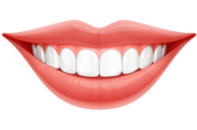 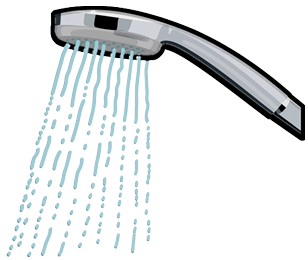 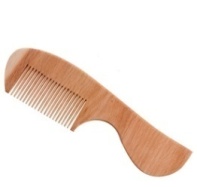 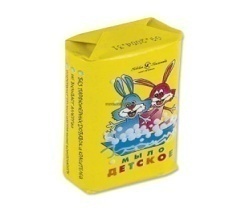 Проговариваем правила работы в группах:Будь внимательным.
Радуйся за успехи других.
Будь доброжелательным.
Не перебивай.
Не выкрикивай.3.(И,К) Детям предлагается просмотреть отрывок из мультфильма «Мойдодыр»(К И. Чуковского).Выход на цель урока. 4.Групповая работа. Обсуждение в группах.Вопросы по содержанию ролика:-Как вы думаете, почему от мальчика сбежали вещи? -А вы догадались, как можно назвать этого мальчика?(Неряха, грязнуля.) Правильно.Проблемный вопрос-Что надо делать, чтобы не стать похожим на этого мальчика?5.Учащиеся составляют на доске цветок, в центре которого слова Личная ГИГИЕНА-Подумайте, как вы понимаете, что такое личная гигиена?6.Работа по учебнику с.80-81 Посмотрите и сравните правильность нашего вывода. Учащиеся читают понятие ЛИЧНАЯ ГИГИЕНА и делают выводы. ФО. Молодцы, ребята.7.Выход на цель урока. Как вы думаете, о чем будем говорить на уроке?Какая тема и цель нашего урока?1.Создание положительного эмоционального настроя.(К) – Игра «Добрый день».- Я вам делаю пожелания, а вы в ответ машете мне рукой.- Желаю доброго дня девочкам… мальчикам…Тем кто – дружные!Тем кто – умные!Тем кто – старательныеТем, кто умылся,Тем, кто почистил зубы…Тем кто не забыл расчесатьсяДоброго дня всем! (ФО похлопали)2.Рассадка по группам детям предлагаются картинки с изображением предметов личной гигиены, с их помощью дети объединяются в 4 группы.Проговариваем правила работы в группах:Будь внимательным.
Радуйся за успехи других.
Будь доброжелательным.
Не перебивай.
Не выкрикивай.3.(И,К) Детям предлагается просмотреть отрывок из мультфильма «Мойдодыр»(К И. Чуковского).Выход на цель урока. 4.Групповая работа. Обсуждение в группах.Вопросы по содержанию ролика:-Как вы думаете, почему от мальчика сбежали вещи? -А вы догадались, как можно назвать этого мальчика?(Неряха, грязнуля.) Правильно.Проблемный вопрос-Что надо делать, чтобы не стать похожим на этого мальчика?5.Учащиеся составляют на доске цветок, в центре которого слова Личная ГИГИЕНА-Подумайте, как вы понимаете, что такое личная гигиена?6.Работа по учебнику с.80-81 Посмотрите и сравните правильность нашего вывода. Учащиеся читают понятие ЛИЧНАЯ ГИГИЕНА и делают выводы. ФО. Молодцы, ребята.7.Выход на цель урока. Как вы думаете, о чем будем говорить на уроке?Какая тема и цель нашего урока?1.Создание положительного эмоционального настроя.(К) – Игра «Добрый день».- Я вам делаю пожелания, а вы в ответ машете мне рукой.- Желаю доброго дня девочкам… мальчикам…Тем кто – дружные!Тем кто – умные!Тем кто – старательныеТем, кто умылся,Тем, кто почистил зубы…Тем кто не забыл расчесатьсяДоброго дня всем! (ФО похлопали)2.Рассадка по группам детям предлагаются картинки с изображением предметов личной гигиены, с их помощью дети объединяются в 4 группы.Проговариваем правила работы в группах:Будь внимательным.
Радуйся за успехи других.
Будь доброжелательным.
Не перебивай.
Не выкрикивай.3.(И,К) Детям предлагается просмотреть отрывок из мультфильма «Мойдодыр»(К И. Чуковского).Выход на цель урока. 4.Групповая работа. Обсуждение в группах.Вопросы по содержанию ролика:-Как вы думаете, почему от мальчика сбежали вещи? -А вы догадались, как можно назвать этого мальчика?(Неряха, грязнуля.) Правильно.Проблемный вопрос-Что надо делать, чтобы не стать похожим на этого мальчика?5.Учащиеся составляют на доске цветок, в центре которого слова Личная ГИГИЕНА-Подумайте, как вы понимаете, что такое личная гигиена?6.Работа по учебнику с.80-81 Посмотрите и сравните правильность нашего вывода. Учащиеся читают понятие ЛИЧНАЯ ГИГИЕНА и делают выводы. ФО. Молодцы, ребята.7.Выход на цель урока. Как вы думаете, о чем будем говорить на уроке?Какая тема и цель нашего урока?1.Создание положительного эмоционального настроя.(К) – Игра «Добрый день».- Я вам делаю пожелания, а вы в ответ машете мне рукой.- Желаю доброго дня девочкам… мальчикам…Тем кто – дружные!Тем кто – умные!Тем кто – старательныеТем, кто умылся,Тем, кто почистил зубы…Тем кто не забыл расчесатьсяДоброго дня всем! (ФО похлопали)2.Рассадка по группам детям предлагаются картинки с изображением предметов личной гигиены, с их помощью дети объединяются в 4 группы.Проговариваем правила работы в группах:Будь внимательным.
Радуйся за успехи других.
Будь доброжелательным.
Не перебивай.
Не выкрикивай.3.(И,К) Детям предлагается просмотреть отрывок из мультфильма «Мойдодыр»(К И. Чуковского).Выход на цель урока. 4.Групповая работа. Обсуждение в группах.Вопросы по содержанию ролика:-Как вы думаете, почему от мальчика сбежали вещи? -А вы догадались, как можно назвать этого мальчика?(Неряха, грязнуля.) Правильно.Проблемный вопрос-Что надо делать, чтобы не стать похожим на этого мальчика?5.Учащиеся составляют на доске цветок, в центре которого слова Личная ГИГИЕНА-Подумайте, как вы понимаете, что такое личная гигиена?6.Работа по учебнику с.80-81 Посмотрите и сравните правильность нашего вывода. Учащиеся читают понятие ЛИЧНАЯ ГИГИЕНА и делают выводы. ФО. Молодцы, ребята.7.Выход на цель урока. Как вы думаете, о чем будем говорить на уроке?Какая тема и цель нашего урока?1.Создание положительного эмоционального настроя.(К) – Игра «Добрый день».- Я вам делаю пожелания, а вы в ответ машете мне рукой.- Желаю доброго дня девочкам… мальчикам…Тем кто – дружные!Тем кто – умные!Тем кто – старательныеТем, кто умылся,Тем, кто почистил зубы…Тем кто не забыл расчесатьсяДоброго дня всем! (ФО похлопали)2.Рассадка по группам детям предлагаются картинки с изображением предметов личной гигиены, с их помощью дети объединяются в 4 группы.Проговариваем правила работы в группах:Будь внимательным.
Радуйся за успехи других.
Будь доброжелательным.
Не перебивай.
Не выкрикивай.3.(И,К) Детям предлагается просмотреть отрывок из мультфильма «Мойдодыр»(К И. Чуковского).Выход на цель урока. 4.Групповая работа. Обсуждение в группах.Вопросы по содержанию ролика:-Как вы думаете, почему от мальчика сбежали вещи? -А вы догадались, как можно назвать этого мальчика?(Неряха, грязнуля.) Правильно.Проблемный вопрос-Что надо делать, чтобы не стать похожим на этого мальчика?5.Учащиеся составляют на доске цветок, в центре которого слова Личная ГИГИЕНА-Подумайте, как вы понимаете, что такое личная гигиена?6.Работа по учебнику с.80-81 Посмотрите и сравните правильность нашего вывода. Учащиеся читают понятие ЛИЧНАЯ ГИГИЕНА и делают выводы. ФО. Молодцы, ребята.7.Выход на цель урока. Как вы думаете, о чем будем говорить на уроке?Какая тема и цель нашего урока?Карточки(зубы,душ,расчёска, мыло)https://www.youtube.com/watch?v=7QLRRq4-rCkВидеоролик –мультфильмУчебникЛепестки со словами ЛИЧНАЯ         ГИГИЕНА    УмыватьсяЧистить зубыРасчёсыватьсяПодстригать ногтиПринимать душОперационный этапIII. Работа по цели урока20 мин7  мин1.Физ.минутка"Две сестрички".Две сестрички, две руки, (встряхивание кистями рук)Рубят, строят, роют, (по тексту)Рвут на грядке сорняки и друг дружку моют.Месят тесто две руки - левая и праваяВоду моря и реки загребают, плавая (по тексту).Мы ногами топ - топ, мы руками хлоп - хлоп!Мы глазами миг - миг, мы плечами чик - чик.Раз - сюда, два - туда, повернись вокруг себя.Раз - присели, два - привстали,Руки кверху все подняли,Раз - два, раз - два,Заниматься нам пора! (движения по тексту).2.(Г)Путешествие по островам ГИГИЕНЫА сейчас, ребята, мы отправимся в необыкновенноепутешествие по островам Гигиены. Для того, чтобы не потеряться в море нам нужна карта. 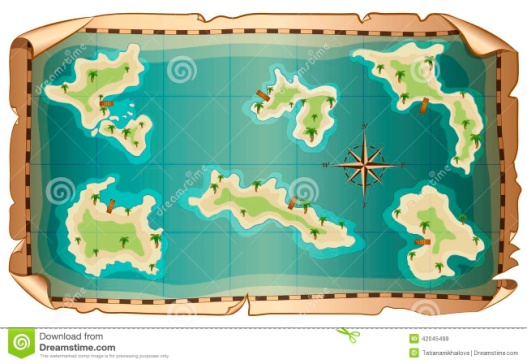 (Г) Первый остров: «В гостях у Зубной Королевы»1.Предложить отгадать загадки про зубную пасту и щеткуКостяная спинка, 
Жесткая щетинка, С
мятной пастой дружит, 
Нам усердно служит.(зубная щётка)Белая река
В пещеру затекла,
Чистит добела.(Зубная паста)2.Дети в парах рассказывают друг другу правила чистки зубов.3.Написать советы Зубной королевы. 4. Мини – исследованиеПроблемный вопрос: Как вы думаете, что будет, если не чистить зубы?(Г) Второй остров: «Остров Чистых рук»Дети отгадывают загадки о мыле, воде, полотенце Ускользает, как живое, 
Но не выпущу его я. 
Дело ясное вполне -
Пусть отмоет руки мне.(мыло)Вафельное и полосатое,
Ворсистое и мохнатое, 
Всегда под рукою -
Что это такое? (Полотенце)Исследовательская деятельность по подгруппам: свойства воды, мыла. Показывают как  правильно мыть руки (по алгоритму).Делают вывод о важности умывания и мытья рук.Проблемный вопрос: Что может случиться, если не умываться и не мыть руки?(Г) Третий остров: «Мойдодыр»Дети отгадывают загадку. Резинка АкулинкаПошла гулять по спинкеИ пока она гулялаСпинка розовою стала.(губка)Дождик тёплый и густой, 
Этот дождик не простой. 
Он без туч, без облаков 
Целый день идти готов.(душ)
Проблемный вопросКак вы думаете, что значит держать тело в чистоте? Рассуждают, зачем надо купаться, как часто? (купаться, стричь ногти).(Г) Четвертый остров: «В гостях у тётушки Расчёски»Целых 25 зубков, 
Для кудрей и хохолков.
И под каждым, под зубком 
Лягут волосы рядком.(расчёска)Не сеют, не сажают, сами вырастают. (Волосы)Дети делятся на подгруппы (мальчики и девочки) и рассказывают о порядке и правилах расчесывания. Предложить девочкам презентовать свои прически (косы, хвостики, и пр.).(К) Работа в группах.3.Составление  постера.Презентация: правила личной гигиены.(у доски).Умываться по утрам и вечерам.Два раза в день чистить зубы.Подстригать ногти.Следить за своей одеждой, ее чистотой.Не забывать о предметах личного пользования.Расчесывать волосы. ФО похлопали4.Игра «Правила гигиены»Обсудите в группе и покажите пантомиму одного из правил личной гигиены. Другие группы угадывают предмет личной гигиены и формулируют соответствующие правила. ФО Большой палецЭТАП РЕФЛЕКСИИ1.Игра «Полезно - неполезно»Условие игры: нужно хлопнуть в ладоши, если я назову то, что полезно для здоровья, если не полезно молчать. Умываться полезно? (Драться, делать утром зарядку, ходить в грязной одежде, мыть руки, забывать стричь ногти, мыться под душем, вытирать пыль, ходить с грязными ушами, пылесосить, дышать чистым воздухом, есть вредную пищу.)Если дети ошиблись, разбираем ситуацию (почему ты так считаешь). (Ф.О.прием хлопок)2.(И) Работа в тетради. Разноуровневыезадания1Впиши  недостающие словаСодержание тела и одежды в _________это гигиена.Соблюдение гигиены помогает___________здоровьеКаждый человек должен иметь предметы личной гигиены: ____________,_____________, _____________ФО Самооценивание по ключу2Раскрась на рисунке только предметы гигиены.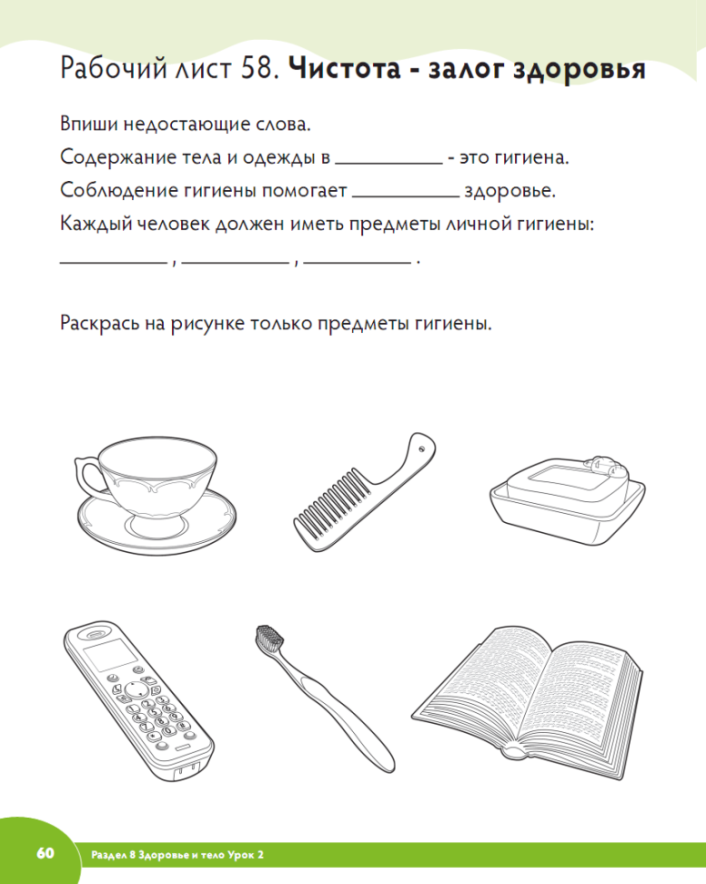 ФО Взаимооценивание1.Физ.минутка"Две сестрички".Две сестрички, две руки, (встряхивание кистями рук)Рубят, строят, роют, (по тексту)Рвут на грядке сорняки и друг дружку моют.Месят тесто две руки - левая и праваяВоду моря и реки загребают, плавая (по тексту).Мы ногами топ - топ, мы руками хлоп - хлоп!Мы глазами миг - миг, мы плечами чик - чик.Раз - сюда, два - туда, повернись вокруг себя.Раз - присели, два - привстали,Руки кверху все подняли,Раз - два, раз - два,Заниматься нам пора! (движения по тексту).2.(Г)Путешествие по островам ГИГИЕНЫА сейчас, ребята, мы отправимся в необыкновенноепутешествие по островам Гигиены. Для того, чтобы не потеряться в море нам нужна карта. (Г) Первый остров: «В гостях у Зубной Королевы»1.Предложить отгадать загадки про зубную пасту и щеткуКостяная спинка, 
Жесткая щетинка, С
мятной пастой дружит, 
Нам усердно служит.(зубная щётка)Белая река
В пещеру затекла,
Чистит добела.(Зубная паста)2.Дети в парах рассказывают друг другу правила чистки зубов.3.Написать советы Зубной королевы. 4. Мини – исследованиеПроблемный вопрос: Как вы думаете, что будет, если не чистить зубы?(Г) Второй остров: «Остров Чистых рук»Дети отгадывают загадки о мыле, воде, полотенце Ускользает, как живое, 
Но не выпущу его я. 
Дело ясное вполне -
Пусть отмоет руки мне.(мыло)Вафельное и полосатое,
Ворсистое и мохнатое, 
Всегда под рукою -
Что это такое? (Полотенце)Исследовательская деятельность по подгруппам: свойства воды, мыла. Показывают как  правильно мыть руки (по алгоритму).Делают вывод о важности умывания и мытья рук.Проблемный вопрос: Что может случиться, если не умываться и не мыть руки?(Г) Третий остров: «Мойдодыр»Дети отгадывают загадку. Резинка АкулинкаПошла гулять по спинкеИ пока она гулялаСпинка розовою стала.(губка)Дождик тёплый и густой, 
Этот дождик не простой. 
Он без туч, без облаков 
Целый день идти готов.(душ)
Проблемный вопросКак вы думаете, что значит держать тело в чистоте? Рассуждают, зачем надо купаться, как часто? (купаться, стричь ногти).(Г) Четвертый остров: «В гостях у тётушки Расчёски»Целых 25 зубков, 
Для кудрей и хохолков.
И под каждым, под зубком 
Лягут волосы рядком.(расчёска)Не сеют, не сажают, сами вырастают. (Волосы)Дети делятся на подгруппы (мальчики и девочки) и рассказывают о порядке и правилах расчесывания. Предложить девочкам презентовать свои прически (косы, хвостики, и пр.).(К) Работа в группах.3.Составление  постера.Презентация: правила личной гигиены.(у доски).Умываться по утрам и вечерам.Два раза в день чистить зубы.Подстригать ногти.Следить за своей одеждой, ее чистотой.Не забывать о предметах личного пользования.Расчесывать волосы. ФО похлопали4.Игра «Правила гигиены»Обсудите в группе и покажите пантомиму одного из правил личной гигиены. Другие группы угадывают предмет личной гигиены и формулируют соответствующие правила. ФО Большой палецЭТАП РЕФЛЕКСИИ1.Игра «Полезно - неполезно»Условие игры: нужно хлопнуть в ладоши, если я назову то, что полезно для здоровья, если не полезно молчать. Умываться полезно? (Драться, делать утром зарядку, ходить в грязной одежде, мыть руки, забывать стричь ногти, мыться под душем, вытирать пыль, ходить с грязными ушами, пылесосить, дышать чистым воздухом, есть вредную пищу.)Если дети ошиблись, разбираем ситуацию (почему ты так считаешь). (Ф.О.прием хлопок)2.(И) Работа в тетради. Разноуровневыезадания1Впиши  недостающие словаСодержание тела и одежды в _________это гигиена.Соблюдение гигиены помогает___________здоровьеКаждый человек должен иметь предметы личной гигиены: ____________,_____________, _____________ФО Самооценивание по ключу2Раскрась на рисунке только предметы гигиены.ФО Взаимооценивание1.Физ.минутка"Две сестрички".Две сестрички, две руки, (встряхивание кистями рук)Рубят, строят, роют, (по тексту)Рвут на грядке сорняки и друг дружку моют.Месят тесто две руки - левая и праваяВоду моря и реки загребают, плавая (по тексту).Мы ногами топ - топ, мы руками хлоп - хлоп!Мы глазами миг - миг, мы плечами чик - чик.Раз - сюда, два - туда, повернись вокруг себя.Раз - присели, два - привстали,Руки кверху все подняли,Раз - два, раз - два,Заниматься нам пора! (движения по тексту).2.(Г)Путешествие по островам ГИГИЕНЫА сейчас, ребята, мы отправимся в необыкновенноепутешествие по островам Гигиены. Для того, чтобы не потеряться в море нам нужна карта. (Г) Первый остров: «В гостях у Зубной Королевы»1.Предложить отгадать загадки про зубную пасту и щеткуКостяная спинка, 
Жесткая щетинка, С
мятной пастой дружит, 
Нам усердно служит.(зубная щётка)Белая река
В пещеру затекла,
Чистит добела.(Зубная паста)2.Дети в парах рассказывают друг другу правила чистки зубов.3.Написать советы Зубной королевы. 4. Мини – исследованиеПроблемный вопрос: Как вы думаете, что будет, если не чистить зубы?(Г) Второй остров: «Остров Чистых рук»Дети отгадывают загадки о мыле, воде, полотенце Ускользает, как живое, 
Но не выпущу его я. 
Дело ясное вполне -
Пусть отмоет руки мне.(мыло)Вафельное и полосатое,
Ворсистое и мохнатое, 
Всегда под рукою -
Что это такое? (Полотенце)Исследовательская деятельность по подгруппам: свойства воды, мыла. Показывают как  правильно мыть руки (по алгоритму).Делают вывод о важности умывания и мытья рук.Проблемный вопрос: Что может случиться, если не умываться и не мыть руки?(Г) Третий остров: «Мойдодыр»Дети отгадывают загадку. Резинка АкулинкаПошла гулять по спинкеИ пока она гулялаСпинка розовою стала.(губка)Дождик тёплый и густой, 
Этот дождик не простой. 
Он без туч, без облаков 
Целый день идти готов.(душ)
Проблемный вопросКак вы думаете, что значит держать тело в чистоте? Рассуждают, зачем надо купаться, как часто? (купаться, стричь ногти).(Г) Четвертый остров: «В гостях у тётушки Расчёски»Целых 25 зубков, 
Для кудрей и хохолков.
И под каждым, под зубком 
Лягут волосы рядком.(расчёска)Не сеют, не сажают, сами вырастают. (Волосы)Дети делятся на подгруппы (мальчики и девочки) и рассказывают о порядке и правилах расчесывания. Предложить девочкам презентовать свои прически (косы, хвостики, и пр.).(К) Работа в группах.3.Составление  постера.Презентация: правила личной гигиены.(у доски).Умываться по утрам и вечерам.Два раза в день чистить зубы.Подстригать ногти.Следить за своей одеждой, ее чистотой.Не забывать о предметах личного пользования.Расчесывать волосы. ФО похлопали4.Игра «Правила гигиены»Обсудите в группе и покажите пантомиму одного из правил личной гигиены. Другие группы угадывают предмет личной гигиены и формулируют соответствующие правила. ФО Большой палецЭТАП РЕФЛЕКСИИ1.Игра «Полезно - неполезно»Условие игры: нужно хлопнуть в ладоши, если я назову то, что полезно для здоровья, если не полезно молчать. Умываться полезно? (Драться, делать утром зарядку, ходить в грязной одежде, мыть руки, забывать стричь ногти, мыться под душем, вытирать пыль, ходить с грязными ушами, пылесосить, дышать чистым воздухом, есть вредную пищу.)Если дети ошиблись, разбираем ситуацию (почему ты так считаешь). (Ф.О.прием хлопок)2.(И) Работа в тетради. Разноуровневыезадания1Впиши  недостающие словаСодержание тела и одежды в _________это гигиена.Соблюдение гигиены помогает___________здоровьеКаждый человек должен иметь предметы личной гигиены: ____________,_____________, _____________ФО Самооценивание по ключу2Раскрась на рисунке только предметы гигиены.ФО Взаимооценивание1.Физ.минутка"Две сестрички".Две сестрички, две руки, (встряхивание кистями рук)Рубят, строят, роют, (по тексту)Рвут на грядке сорняки и друг дружку моют.Месят тесто две руки - левая и праваяВоду моря и реки загребают, плавая (по тексту).Мы ногами топ - топ, мы руками хлоп - хлоп!Мы глазами миг - миг, мы плечами чик - чик.Раз - сюда, два - туда, повернись вокруг себя.Раз - присели, два - привстали,Руки кверху все подняли,Раз - два, раз - два,Заниматься нам пора! (движения по тексту).2.(Г)Путешествие по островам ГИГИЕНЫА сейчас, ребята, мы отправимся в необыкновенноепутешествие по островам Гигиены. Для того, чтобы не потеряться в море нам нужна карта. (Г) Первый остров: «В гостях у Зубной Королевы»1.Предложить отгадать загадки про зубную пасту и щеткуКостяная спинка, 
Жесткая щетинка, С
мятной пастой дружит, 
Нам усердно служит.(зубная щётка)Белая река
В пещеру затекла,
Чистит добела.(Зубная паста)2.Дети в парах рассказывают друг другу правила чистки зубов.3.Написать советы Зубной королевы. 4. Мини – исследованиеПроблемный вопрос: Как вы думаете, что будет, если не чистить зубы?(Г) Второй остров: «Остров Чистых рук»Дети отгадывают загадки о мыле, воде, полотенце Ускользает, как живое, 
Но не выпущу его я. 
Дело ясное вполне -
Пусть отмоет руки мне.(мыло)Вафельное и полосатое,
Ворсистое и мохнатое, 
Всегда под рукою -
Что это такое? (Полотенце)Исследовательская деятельность по подгруппам: свойства воды, мыла. Показывают как  правильно мыть руки (по алгоритму).Делают вывод о важности умывания и мытья рук.Проблемный вопрос: Что может случиться, если не умываться и не мыть руки?(Г) Третий остров: «Мойдодыр»Дети отгадывают загадку. Резинка АкулинкаПошла гулять по спинкеИ пока она гулялаСпинка розовою стала.(губка)Дождик тёплый и густой, 
Этот дождик не простой. 
Он без туч, без облаков 
Целый день идти готов.(душ)
Проблемный вопросКак вы думаете, что значит держать тело в чистоте? Рассуждают, зачем надо купаться, как часто? (купаться, стричь ногти).(Г) Четвертый остров: «В гостях у тётушки Расчёски»Целых 25 зубков, 
Для кудрей и хохолков.
И под каждым, под зубком 
Лягут волосы рядком.(расчёска)Не сеют, не сажают, сами вырастают. (Волосы)Дети делятся на подгруппы (мальчики и девочки) и рассказывают о порядке и правилах расчесывания. Предложить девочкам презентовать свои прически (косы, хвостики, и пр.).(К) Работа в группах.3.Составление  постера.Презентация: правила личной гигиены.(у доски).Умываться по утрам и вечерам.Два раза в день чистить зубы.Подстригать ногти.Следить за своей одеждой, ее чистотой.Не забывать о предметах личного пользования.Расчесывать волосы. ФО похлопали4.Игра «Правила гигиены»Обсудите в группе и покажите пантомиму одного из правил личной гигиены. Другие группы угадывают предмет личной гигиены и формулируют соответствующие правила. ФО Большой палецЭТАП РЕФЛЕКСИИ1.Игра «Полезно - неполезно»Условие игры: нужно хлопнуть в ладоши, если я назову то, что полезно для здоровья, если не полезно молчать. Умываться полезно? (Драться, делать утром зарядку, ходить в грязной одежде, мыть руки, забывать стричь ногти, мыться под душем, вытирать пыль, ходить с грязными ушами, пылесосить, дышать чистым воздухом, есть вредную пищу.)Если дети ошиблись, разбираем ситуацию (почему ты так считаешь). (Ф.О.прием хлопок)2.(И) Работа в тетради. Разноуровневыезадания1Впиши  недостающие словаСодержание тела и одежды в _________это гигиена.Соблюдение гигиены помогает___________здоровьеКаждый человек должен иметь предметы личной гигиены: ____________,_____________, _____________ФО Самооценивание по ключу2Раскрась на рисунке только предметы гигиены.ФО Взаимооценивание1.Физ.минутка"Две сестрички".Две сестрички, две руки, (встряхивание кистями рук)Рубят, строят, роют, (по тексту)Рвут на грядке сорняки и друг дружку моют.Месят тесто две руки - левая и праваяВоду моря и реки загребают, плавая (по тексту).Мы ногами топ - топ, мы руками хлоп - хлоп!Мы глазами миг - миг, мы плечами чик - чик.Раз - сюда, два - туда, повернись вокруг себя.Раз - присели, два - привстали,Руки кверху все подняли,Раз - два, раз - два,Заниматься нам пора! (движения по тексту).2.(Г)Путешествие по островам ГИГИЕНЫА сейчас, ребята, мы отправимся в необыкновенноепутешествие по островам Гигиены. Для того, чтобы не потеряться в море нам нужна карта. (Г) Первый остров: «В гостях у Зубной Королевы»1.Предложить отгадать загадки про зубную пасту и щеткуКостяная спинка, 
Жесткая щетинка, С
мятной пастой дружит, 
Нам усердно служит.(зубная щётка)Белая река
В пещеру затекла,
Чистит добела.(Зубная паста)2.Дети в парах рассказывают друг другу правила чистки зубов.3.Написать советы Зубной королевы. 4. Мини – исследованиеПроблемный вопрос: Как вы думаете, что будет, если не чистить зубы?(Г) Второй остров: «Остров Чистых рук»Дети отгадывают загадки о мыле, воде, полотенце Ускользает, как живое, 
Но не выпущу его я. 
Дело ясное вполне -
Пусть отмоет руки мне.(мыло)Вафельное и полосатое,
Ворсистое и мохнатое, 
Всегда под рукою -
Что это такое? (Полотенце)Исследовательская деятельность по подгруппам: свойства воды, мыла. Показывают как  правильно мыть руки (по алгоритму).Делают вывод о важности умывания и мытья рук.Проблемный вопрос: Что может случиться, если не умываться и не мыть руки?(Г) Третий остров: «Мойдодыр»Дети отгадывают загадку. Резинка АкулинкаПошла гулять по спинкеИ пока она гулялаСпинка розовою стала.(губка)Дождик тёплый и густой, 
Этот дождик не простой. 
Он без туч, без облаков 
Целый день идти готов.(душ)
Проблемный вопросКак вы думаете, что значит держать тело в чистоте? Рассуждают, зачем надо купаться, как часто? (купаться, стричь ногти).(Г) Четвертый остров: «В гостях у тётушки Расчёски»Целых 25 зубков, 
Для кудрей и хохолков.
И под каждым, под зубком 
Лягут волосы рядком.(расчёска)Не сеют, не сажают, сами вырастают. (Волосы)Дети делятся на подгруппы (мальчики и девочки) и рассказывают о порядке и правилах расчесывания. Предложить девочкам презентовать свои прически (косы, хвостики, и пр.).(К) Работа в группах.3.Составление  постера.Презентация: правила личной гигиены.(у доски).Умываться по утрам и вечерам.Два раза в день чистить зубы.Подстригать ногти.Следить за своей одеждой, ее чистотой.Не забывать о предметах личного пользования.Расчесывать волосы. ФО похлопали4.Игра «Правила гигиены»Обсудите в группе и покажите пантомиму одного из правил личной гигиены. Другие группы угадывают предмет личной гигиены и формулируют соответствующие правила. ФО Большой палецЭТАП РЕФЛЕКСИИ1.Игра «Полезно - неполезно»Условие игры: нужно хлопнуть в ладоши, если я назову то, что полезно для здоровья, если не полезно молчать. Умываться полезно? (Драться, делать утром зарядку, ходить в грязной одежде, мыть руки, забывать стричь ногти, мыться под душем, вытирать пыль, ходить с грязными ушами, пылесосить, дышать чистым воздухом, есть вредную пищу.)Если дети ошиблись, разбираем ситуацию (почему ты так считаешь). (Ф.О.прием хлопок)2.(И) Работа в тетради. Разноуровневыезадания1Впиши  недостающие словаСодержание тела и одежды в _________это гигиена.Соблюдение гигиены помогает___________здоровьеКаждый человек должен иметь предметы личной гигиены: ____________,_____________, _____________ФО Самооценивание по ключу2Раскрась на рисунке только предметы гигиены.ФО ВзаимооцениваниеМузыкальное сопровождение.Интерактивная доска, презентация.Карта Карточки с загадками и заданиями(читают хорошо читающие дети.)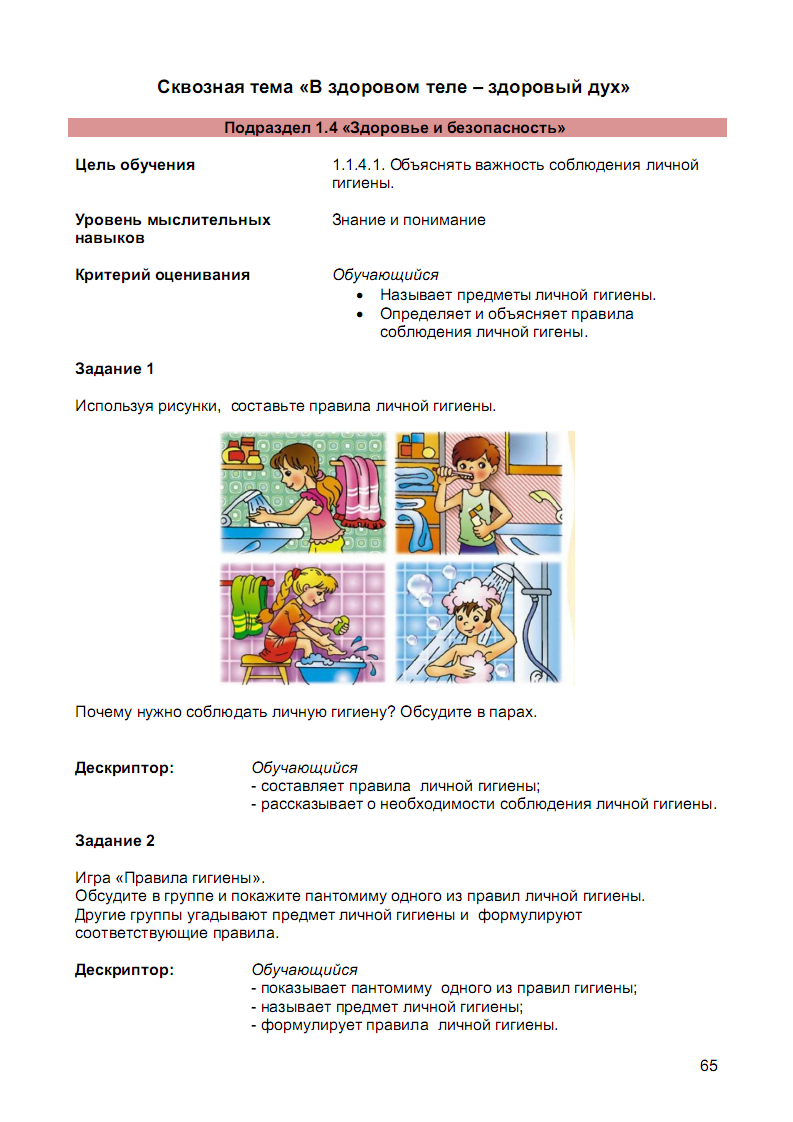 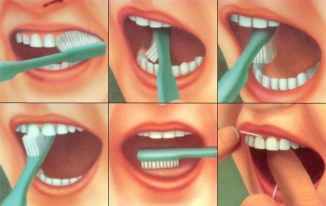 Карточки с загадками и заданиями(читают хорошо читающие дети.)Вода,мыло, полотенце.Алгоритм мытья рук.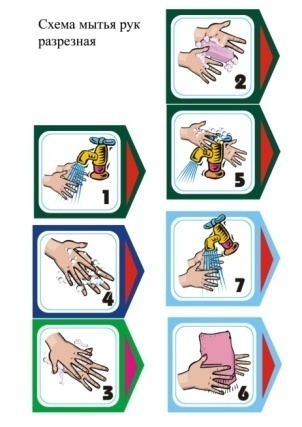 Карточки с загадками и заданиями (читают хорошо читающие дети.)Карточки с загадками и заданиями (читают хорошо читающие дети.)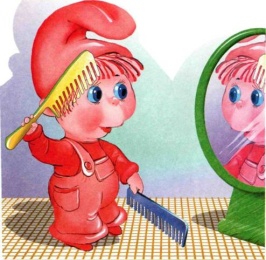 А-3 , маркеры.картинкиРефлексия.IV. Итог урока. 3 минПри подведении итогов урока выяснить у учащихся, какие важные выводы они сделали. Пусть расскажут, что на уроке было интересно?(И) Предложите учащимся оценить свою работу на уроке.На столе лежат карточки с изображением:тучки- ничего не понял.облачко– понял, но не могу объяснить.солнышко-– все понял, могу объяснитьСпасибо за урок, ребята. Ф.О.Вы молодцы!При подведении итогов урока выяснить у учащихся, какие важные выводы они сделали. Пусть расскажут, что на уроке было интересно?(И) Предложите учащимся оценить свою работу на уроке.На столе лежат карточки с изображением:тучки- ничего не понял.облачко– понял, но не могу объяснить.солнышко-– все понял, могу объяснитьСпасибо за урок, ребята. Ф.О.Вы молодцы!При подведении итогов урока выяснить у учащихся, какие важные выводы они сделали. Пусть расскажут, что на уроке было интересно?(И) Предложите учащимся оценить свою работу на уроке.На столе лежат карточки с изображением:тучки- ничего не понял.облачко– понял, но не могу объяснить.солнышко-– все понял, могу объяснитьСпасибо за урок, ребята. Ф.О.Вы молодцы!При подведении итогов урока выяснить у учащихся, какие важные выводы они сделали. Пусть расскажут, что на уроке было интересно?(И) Предложите учащимся оценить свою работу на уроке.На столе лежат карточки с изображением:тучки- ничего не понял.облачко– понял, но не могу объяснить.солнышко-– все понял, могу объяснитьСпасибо за урок, ребята. Ф.О.Вы молодцы!При подведении итогов урока выяснить у учащихся, какие важные выводы они сделали. Пусть расскажут, что на уроке было интересно?(И) Предложите учащимся оценить свою работу на уроке.На столе лежат карточки с изображением:тучки- ничего не понял.облачко– понял, но не могу объяснить.солнышко-– все понял, могу объяснитьСпасибо за урок, ребята. Ф.О.Вы молодцы!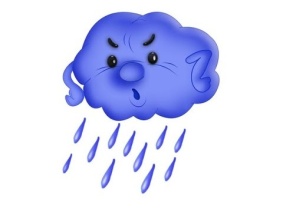 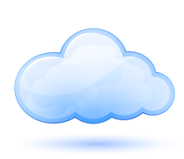 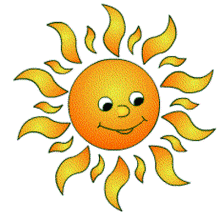 Дополнительная информацияДополнительная информацияДополнительная информацияДополнительная информацияДополнительная информацияДополнительная информацияДополнительная информацияДифференциация как вы планируете больше поддерживать учащихся?Как вы планируете стимулировать более способных учащихся?Дифференциация как вы планируете больше поддерживать учащихся?Как вы планируете стимулировать более способных учащихся?Оценивание – как вы планируете проверить приобретенные знания учащихся?Оценивание – как вы планируете проверить приобретенные знания учащихся?Оценивание – как вы планируете проверить приобретенные знания учащихся?Междисциплинарные связиПроверка здоровья и безопасностиИКТ связиСвязи с  ценностямиМеждисциплинарные связиПроверка здоровья и безопасностиИКТ связиСвязи с  ценностями1.Более способные учащиеся, выступают в роли спикеров.2.ЧИТАЮТ ЗАГАДКИ3.Учитель оказывает поддержку менее способным учащимся.1.Более способные учащиеся, выступают в роли спикеров.2.ЧИТАЮТ ЗАГАДКИ3.Учитель оказывает поддержку менее способным учащимся.1.Смогут на основе изучения наглядных материалов рассказывать о личной гигиене человека. Задавая вопросы во время прохождения маршрута по островам «Гигиены».Просматривая работы учащихся в тетради (задания).Анализируя результаты ученической рефлексии.1.Смогут на основе изучения наглядных материалов рассказывать о личной гигиене человека. Задавая вопросы во время прохождения маршрута по островам «Гигиены».Просматривая работы учащихся в тетради (задания).Анализируя результаты ученической рефлексии.1.Смогут на основе изучения наглядных материалов рассказывать о личной гигиене человека. Задавая вопросы во время прохождения маршрута по островам «Гигиены».Просматривая работы учащихся в тетради (задания).Анализируя результаты ученической рефлексии.Использование ИКТМежпредметная связь самопознание, естествознание, музыка, ИКТСпособствовать здоровому образу жизниИспользование ИКТМежпредметная связь самопознание, естествознание, музыка, ИКТСпособствовать здоровому образу жизни